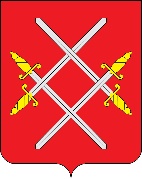 АДМИНИСТРАЦИЯ РУЗСКОГО ГОРОДСКОГО ОКРУГАМОСКОВСКОЙ ОБЛАСТИПОСТАНОВЛЕНИЕот __________________________ №_______Об утверждении Порядка определения платы для физических и юридических лиц за услуги, относящиеся к основным видам деятельности муниципальных учреждений дополнительного образования Рузского городского округа Московской области, подведомственных Управлению культуры Рузского городского округаВ соответствии с Гражданским кодексом Российской Федерации, Бюджетным кодексом Российской Федерации, Налоговым кодексом Российской Федерации,  Основами законодательства Российской Федерации о культуре от 02.10.1992 № 3612-1, Законом Российской Федерации от 07.02.1992 № 2300-1 «О защите прав потребителей», Федеральным законом от 12.01.1996 №7-ФЗ «О некоммерческих организациях», Федеральным законом от 06.10.2003 № 131-ФЗ «Об общих принципах организации местного самоуправления в Российской Федерации», Федеральным законом от 03.11.2006 № 174-ФЗ «Об автономных учреждениях», постановлением Правительства Российской Федерации от 26.06.1995 № 609 «Об утверждении Положения об основах хозяйственной деятельности и финансирования организаций культуры и искусства», распоряжением Министерства культуры Московской области от 15.05.2009 № 180-Р «Об утверждении Методических рекомендаций по формированию цен на платные услуги, оказываемые государственными учреждениями Московской области и муниципальными учреждениями сферы культуры», Уставом Рузского городского округа Московской области, Администрация Рузского городского округа постановляет:	1. Утвердить Порядок определения платы для физических и юридических лиц за услуги, относящиеся к основным видам деятельности муниципальных учреждений дополнительного образования Рузского городского округа Московской области, подведомственных Управлению культуры Рузского городского округа (прилагается).2.      Настоящее постановление вступает в силу с момента подписания.3. Опубликовать настоящее постановление в официальном периодическом печатном издании, распространяемом в Рузском городском округе и разместить на официальном сайте Администрации Рузского городского округа Московской области в сети «Интернет».4.	Контроль за исполнением настоящего постановления возложить на Заместителя Главы Администрации Рузского городского округа         Шахбабяна А.А.Глава городского округа			                                Н.Н. ПархоменкоУтверждено постановлением Администрации Рузского городского округа Московской областиот « _   » ______2023 года №_____   Порядок определения платы для физических и юридических лиц за услуги, относящиеся к основным видам деятельности муниципальных учреждений дополнительного образования Рузского городского округа Московской области, подведомственных Управлению культуры Рузского городского округа1. Общие положения Настоящий Порядок разработан в целях установления единого подхода к механизму определения платы для физических и юридических лиц за услуги, относящиеся к основным видам деятельности муниципальных учреждений дополнительного образования Рузского городского округа Московской области, подведомственных Управлению культуры Рузского городского округа (далее - Учреждения). Настоящий Порядок распространяется на платные услуги, оказываемые Учреждениями в ходе осуществления видов деятельности, являющихся основными в соответствии с их уставами. Учреждение самостоятельно определяет возможность и объем оказания платных услуг, исходя из наличия материальных и трудовых ресурсов, спроса на платные услуги формирует и утверждает перечень платных услуг, утверждает размер платы за их оказание.3.1. Муниципальные учреждения дополнительного образования самостоятельно определяют перечень и стоимость платных услуг.3.2.	Учреждение, оказывающее платные услуги, обязано в доступном месте предоставлять физическим и юридическим лицам необходимую и достоверную информацию о возможности и условиях получения платных услуг, перечне данных услуг и размере платы за их оказание.2. Определение стоимости платных услуг4. Муниципальные учреждения дополнительного образования Рузского городского округа самостоятельно определяют возможность и объем оказания платных услуг исходя из наличия материальных и трудовых ресурсов, спроса на платные услуги.5. В случае изменения перечня платных услуг, количества их потребителей, размера денежных средств, привлекаемых Учреждением в результате оказания платных услуг и осуществления иной приносящей доход деятельности, Учреждения вправе вносить изменения в план финансово-хозяйственной деятельности в соответствии с нормативными актами о порядке составления, утверждения и ведения плана финансово-хозяйственной деятельности муниципальными учреждениями.7. Учреждение самостоятельно определяет направления и очередность использования средств, полученных от оказания платных услуг и иной приносящей доход деятельности.8. Денежные средства, полученные от оказания платных услуг и иной приносящей доход деятельности, направляются:- на оплату труда (в том числе выплаты, предусмотренные внутренними локальными актами Учреждения) – до 50% от полученного дохода;- на оплату начислений на выплаты по оплате труда;- на оплату коммунальных услуг и (или) оплату аренды помещения, услуг, работ по содержанию имущества – не менее 10% от полученного дохода от оказания платных услуг и иной приносящей доход деятельности;- оставшиеся средства распределяются Учреждением самостоятельно в соответствии с Уставом Учреждения и для достижения целей, ради которых Учреждение создано.9. Неиспользованные в текущем финансовом году остатки средств от платных услуг и иной приносящей доход деятельности используются в очередном финансовом году для достижения целей, ради которых Учреждение создано.10. Учреждения обязаны вести бухгалтерский учет и отчетность раздельно по платным услугам и иной приносящей доход деятельности.11. Учет платных услуг и иной приносящей доход деятельности ведется бухгалтерией Учреждения.12. Плата за оказание платных услуг должна обеспечивать полное возмещение обоснованных и документально подтвержденных затрат муниципальной образовательной организации на их оказание.13.  Размер платы за оказание платных услуг определяется на основании:1) действующих цен (тарифов) на соответствующие платные услуги по основным видам деятельности муниципальных учреждений дополнительного образования (при наличии);анализа фактических затрат муниципальных учреждений дополнительного образования на оказание платных услуг;информации о прогнозе показателей инфляции и системы цен;4) анализа существующего и прогнозируемого объема спроса и рыночных предложений на аналогичные услуги и уровня цен на них;15. Стоимость и перечень платных услуг муниципальные учреждения дополнительного образования утверждают приказом руководителя.